«Чем полезен свежий воздух»В СП «Детский сад №56» ГБОУ СОШ №4 г.о. Сызрань в старшей, подготовительной группе продолжает свою работу творческое объединение  по дополнительной общеобразовательной общеразвивающей программе «Я познаю себя» физкультурно - спортивной направленности. Очередное занятие объединения было посвящено теме «Чем полезен свежий воздух». Дети рассматривали презентацию «Значение воздуха». Во время беседы педагоги познакомили детей с таким природным фактором как воздух и его влиянием на здоровье и жизнь человека.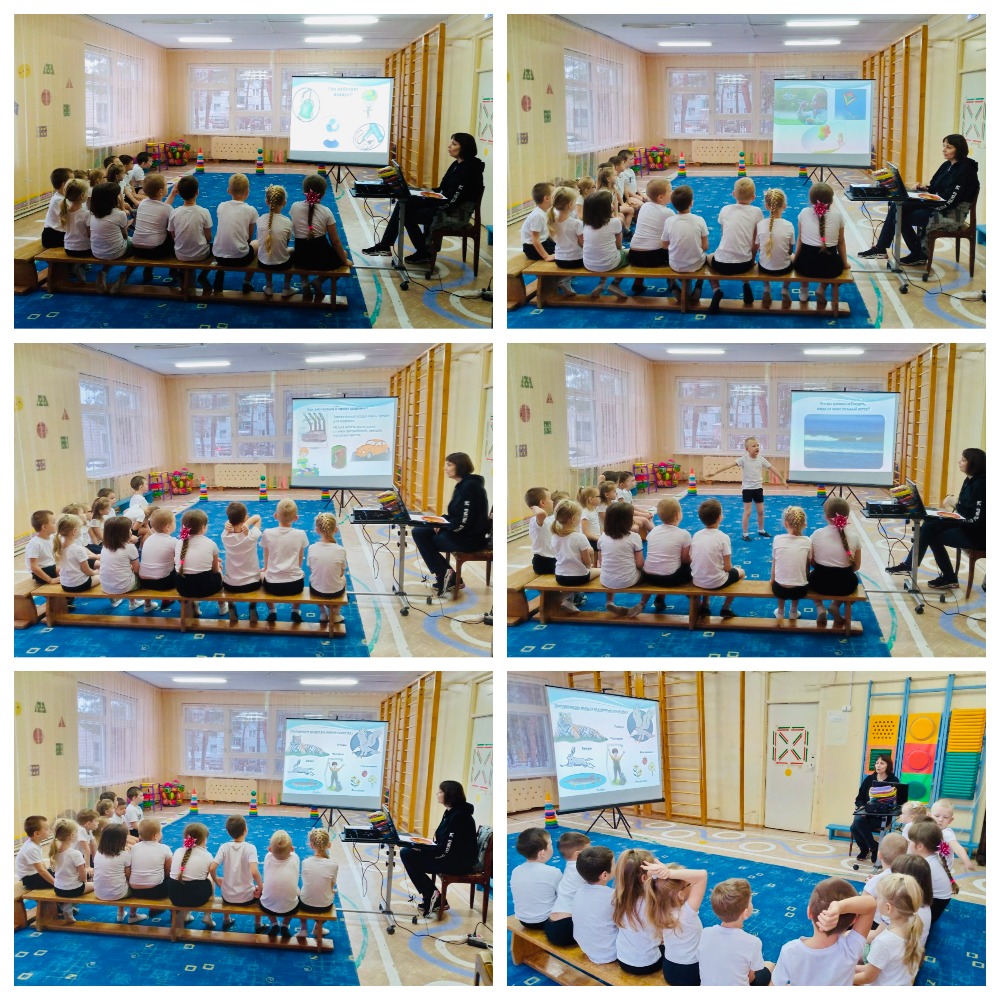 